PROMOTING POSITIVE BEHAVIOUR POLICY  At Kidsize Club Ltd. we pride ourselves on looking after each other and treating everyone as  equal and as our friends.  Kidsize uses effective behaviour management strategies to promote the welfare and  enjoyment of children attending the Club. We aim to encourage socially acceptable behaviour  using clear, consistent and positive strategies.  Whilst at Kidsize we expect both children and adults to:  • Use socially acceptable behaviour  • Comply with the Kidsize policies and procedures  • Respect one another, accepting differences of race, gender, ability, age and religion  • Ask for assistance if needed  At Kidsize we encourage our “Kind Behaviours”:  • Be helpful to others  • Cooperate with others  • Use “safe hands”  • Be a caring individual  • Work as a team  • Be honest  • Share  • Use kind words when speaking to others  We do not allow “Unkind Behaviours”:  • Teasing  • Unsafe feet and hands  • Hurting others or yourself  • Saying “no”  • Bothering friends  • Using unkind words  • Yelling  • Not listening  The club will promote and actively encourage good behaviour by leading by example and by  staff respecting each other and the children. It is believed that by adopting a culture of  sharing and caring, engaging rules of action and consequence and by the adults leading by  example, any incidents of bullying, name calling, or aggression will be minimised. By  establishing clear boundaries according to the child’s level of understanding, children become  aware of routines and settings and know what is expected of them. One child’s behaviour must  not be allowed to endanger the other children in the group by absorbing or distracting the  supervising staff. Parents are expected to provide suitable detail in terms of behavioural traits  of their children when registering their child or when there is a significant change.  Children will be made aware of the effects of their behaviour on others and methods of  discussion and distraction shall be used when confronting behaviour issues. No undue stress  shall be placed on the child in terms of humiliation, segregation or any form of physical punishment. Incident sheets will be used to record any incident where handling or physical  intervention is needed. Sheets will be kept on file and copies made available to parents.  If a child’s behaviour is concerning Kidsize staff, the following steps will be taken:  • The child will be given three verbal warnings, following our behaviour strategy and  explanation about why their behaviour is unacceptable  • If this does not resolve the matter then the parent will be informed  • A record of the incident will be kept. This will be shared and discussed with parents.  • If the unacceptable behaviour continues at Kidsize the staff will monitor and record  the incidents and keep the parents informed. The parents and child will be called in for  a meeting with the Kidsize staff to create a care plan.  • In the unlikely event that the behaviour does not improve, Kidsize reserve the right to  exclude the child from the club on a temporary or permanent basis.  • Abuse, both verbal and/or physical, against a member of staff or another child will not  be tolerated and may lead to immediate exclusion.  Kidsize staff will also use restorative practice to tackle challenging behaviours.  What is Restorative Practice?  Restora(ve prac(ce is a set of principles and practice that encourages children to take responsibility  for their behaviour by thinking through the causes and consequences. If a child has normally done  wrong the tendency is for an adult to tell the child what they have done wrong, this can lead to  ‘thinking time’. The problem with this system is that children don’t learn about the responsibility they had in that situation and how it affected other people, because an adult has intervened and told  them what they’ve done wrong. Restorative practice, on the other hand, involves helping the child  think through their behaviour, its consequences and what they can do to make it better. The ‘unique  selling point’ of a restorative approach is that it offers childcare settings an alternative way of  thinking about addressing discipline and behavioural issues and offers a consistent framework for  responding to these issues. The table below compares different ways of thinking and responding in  authoritarian and restorative models of discipline.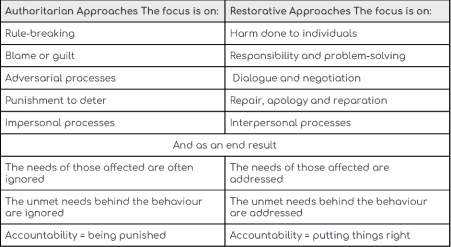 If at any time a child’s behaviour is extremely anti-social then temporary or permanent exclusion may  be implemented immediately.  If a child's behaviour consistently affects the good feeling within the club, Kidsize may exclude this child.  Kidsize will make sure that staff will receive training, if required, in respect of basic behavioural  management and how to control situations to ensure the safety of the children. Refer to the  Suspension and Exclusion Policy.  Staff are not permitted to lift, hold or use any form of restraint on a child unless the child is in  extreme danger. If a form of restraint is used staff must record this and share it with the family and  relevant others.  As stated in Scottish Statutory Instrument 2011 No 210 – Social Care and Social Work Improvement  Scotland (Requirements for Care Services) Regula(ons 2011, Regula(on 4)1)c) “A provider must  ensure that no service user is subject to restraint, unless it is the only practicable means of securing  the welfare and safety of that or any other service user and there are exceptional circumstances.”  Updated: 14/07/2020 By: Jenna Millar Reviewed: 25/09/2021 By: Jenna Millar Reviewed: 20/09/2022 By: Jenna Millar Reviewed: 29/08/2023  By: Jenna Millar 